FICHE DE PRE-INSCRIPTION SEJOURS VACANCES FAMILLES PWF – VTF 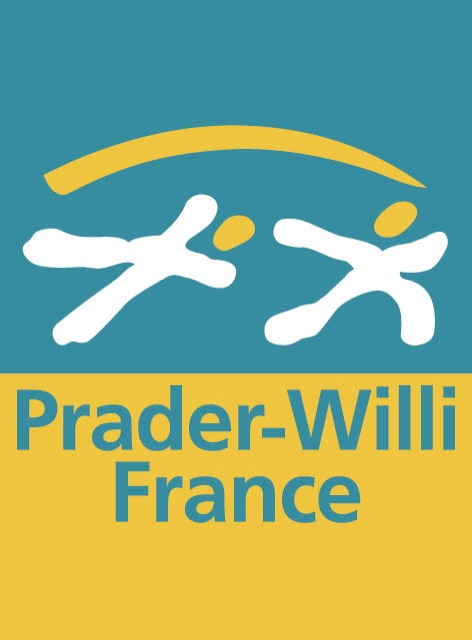 PRINTEMPS 2020A retourner au plus vite par mail ou courrier : Catherine FILLEBEEN25, rue Desmazières59130 LAMBERSARTTél : 03 20 00 69 35Mobile : 07 54 81 49 89Mail : rakata2@wanadoo.frFAMILLE :	ADRESSE POSTALE : Tel domicile : Tel mobile :Adresse mail : Adhérent à PWF : 		Oui  			Non				Séjour choisi :    Bretagne (Riec sur Belon)  	 	Luberon (Cereste)					Du 18 au 25 avril 2020		      	Du 11 au 18 avril 2020Date : ……………………….				Un devis vous sera transmis par VTF qui gérera ensuite directement avec vous l’inscription définitive(Aucun engagement avant l’inscription définitive)NOMPRENOMDATE DE NAISSANCEAGE16 ans et plus6 à 15 ansMoins de 6 ansTOTALNombre